Sjajni rezultati na državnom natjecanju iz fizikeNa državnom natjecanju iz fizike, koje se održalo od 10.-13. travnja u Poreču imali smo čak tri predstavnika naše škole. Pod vodstvom mentorice prof.  Ane Ilić Galić, Jona Matsumoto Šegota (8.b) osvojio je treće mjesto, Tomislav Barić (7.b) peto mjesto, a Heidi Nahod (7.c) petnaesto mjesto! Učenici iz cijele Hrvatske su se natjecali rješavajući pet teoretskih i tri praktična zadatka. Osim natjecateljskog dijela, učenici su još mogli uživati u ljepotama Poreča, obišli su jamu Baredine, poslušali zanimljivo predavanje prof. Korada Korlevića.  Temeljem rezultata postignutih na natjecanju, Jona i Tomislav su pozvani na testiranje za Međunarodnu prirodoslovnu olimpijadu mladih. Od srca čestitamo našim mladim fizičarima i želimo im puno uspjeha u daljnjim natjecanjima!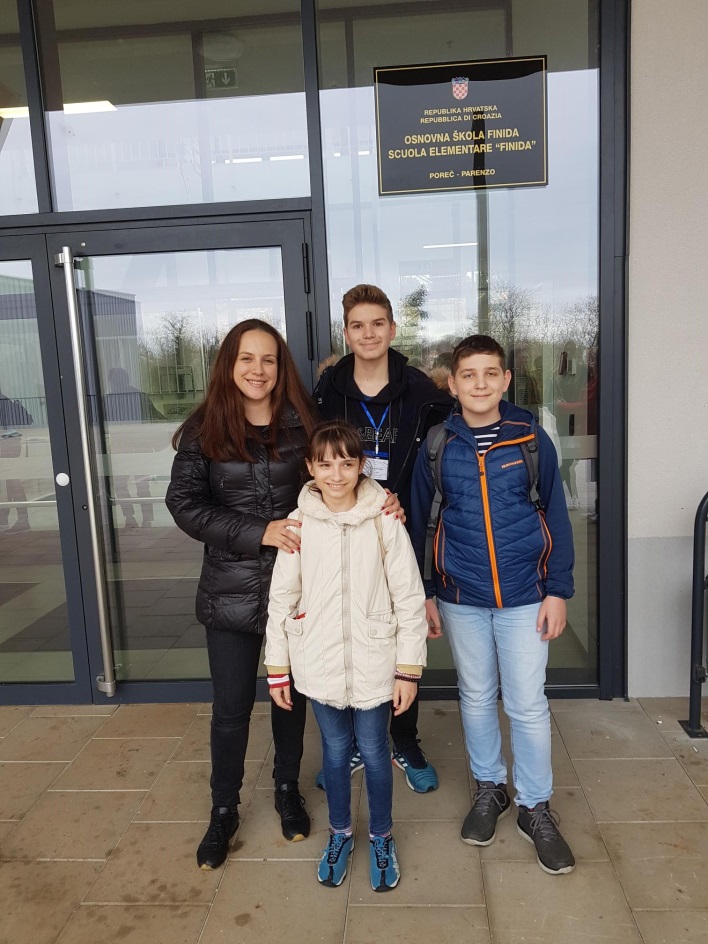 